Listopad 2016 WIZYTA PAŃ Z BANKU Wizyta pań z Banku PKO BP w naszej szkole. Rozmowy z członkami SKO na temat oszczędzania i wręczenie paczki z prezentami na nagrody.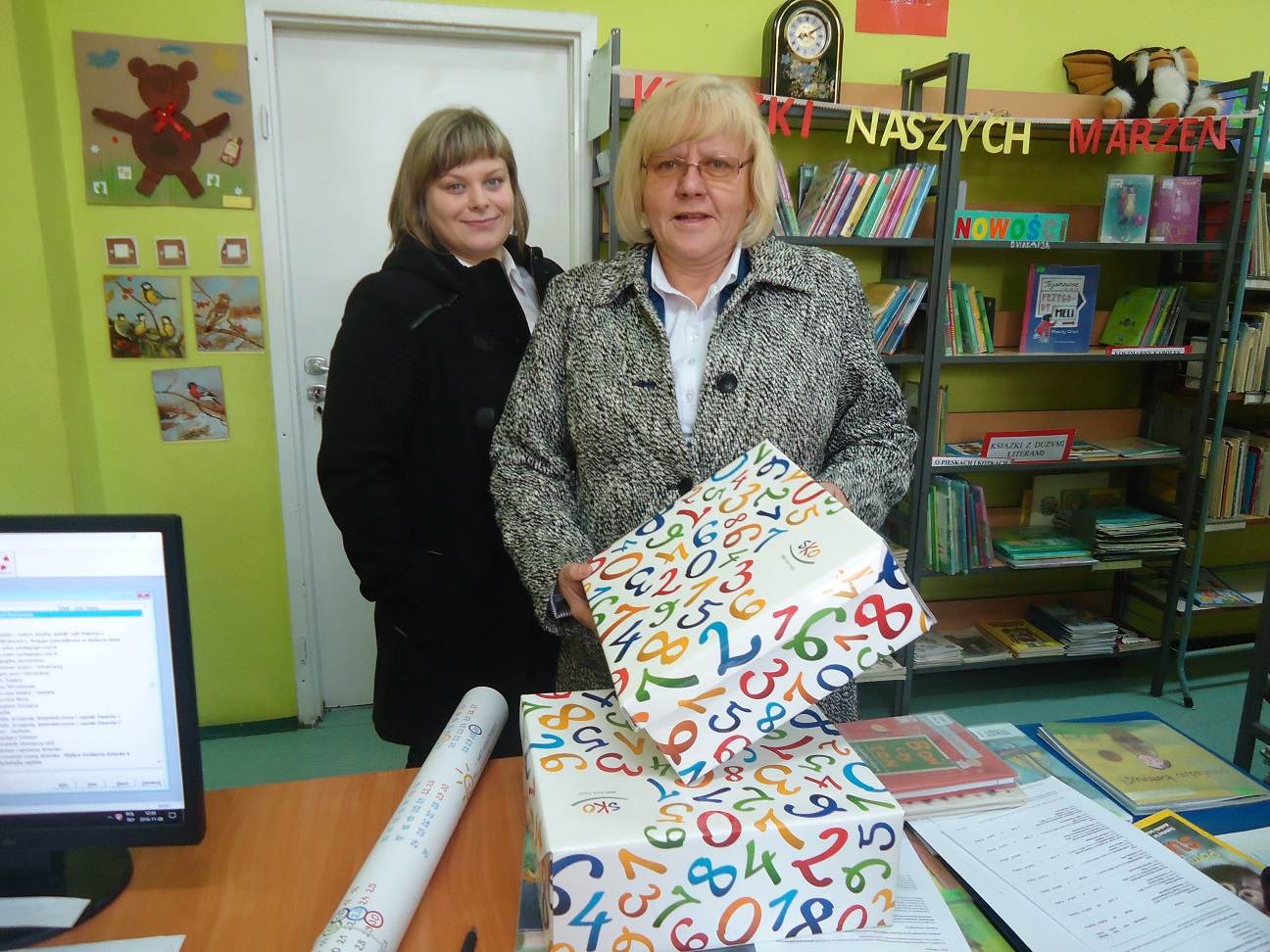 Listopad 2016ODBIÓR NARĘTEK NA REHABILITACJĘ JAGODYDzięki Tobie Jagoda będzie miała pieniądze na rahabilitację. Dziękujemy i zapraszamy do dalszej zbiórki. Mama Jagody i jej ciocia odebrały od nas ok 300 kg nakrętek.Nie zapomnij, zbieraj i przynieś. Okaż serce.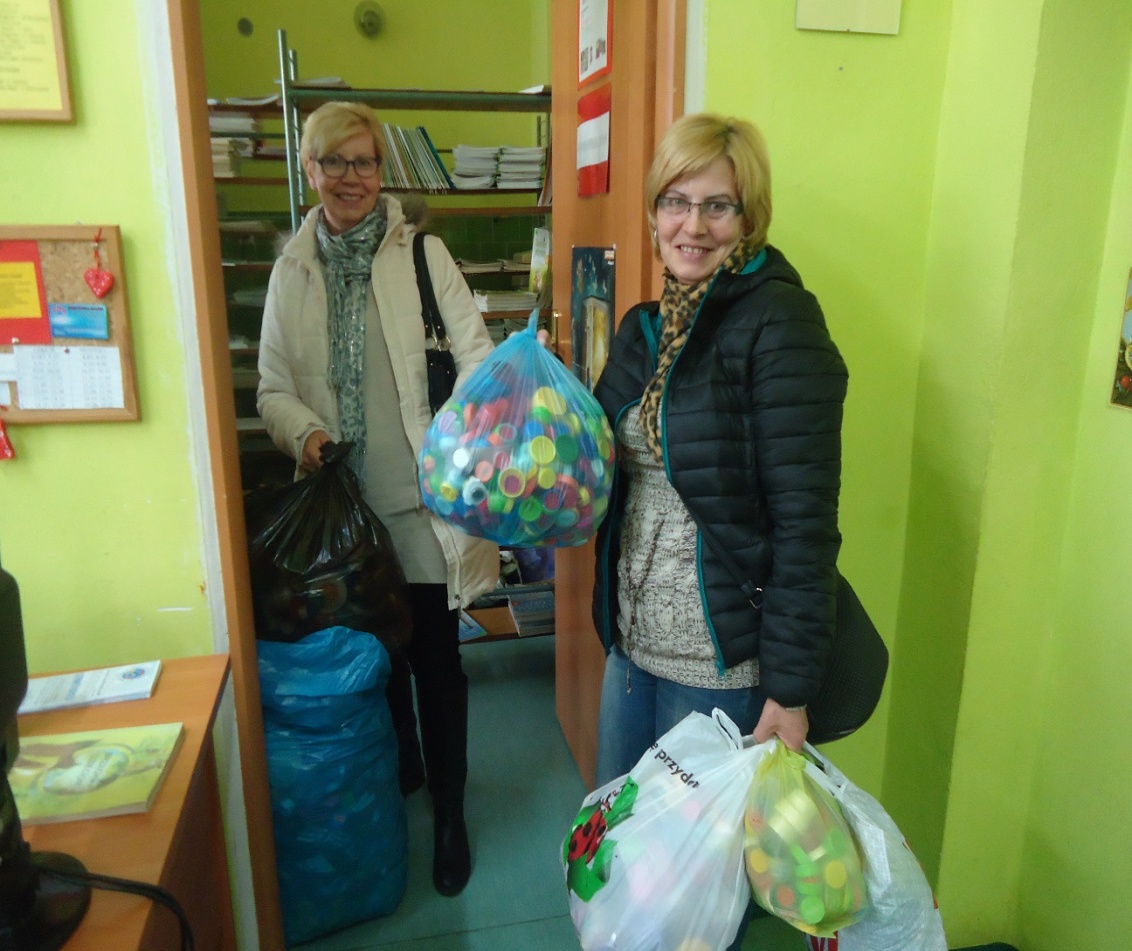 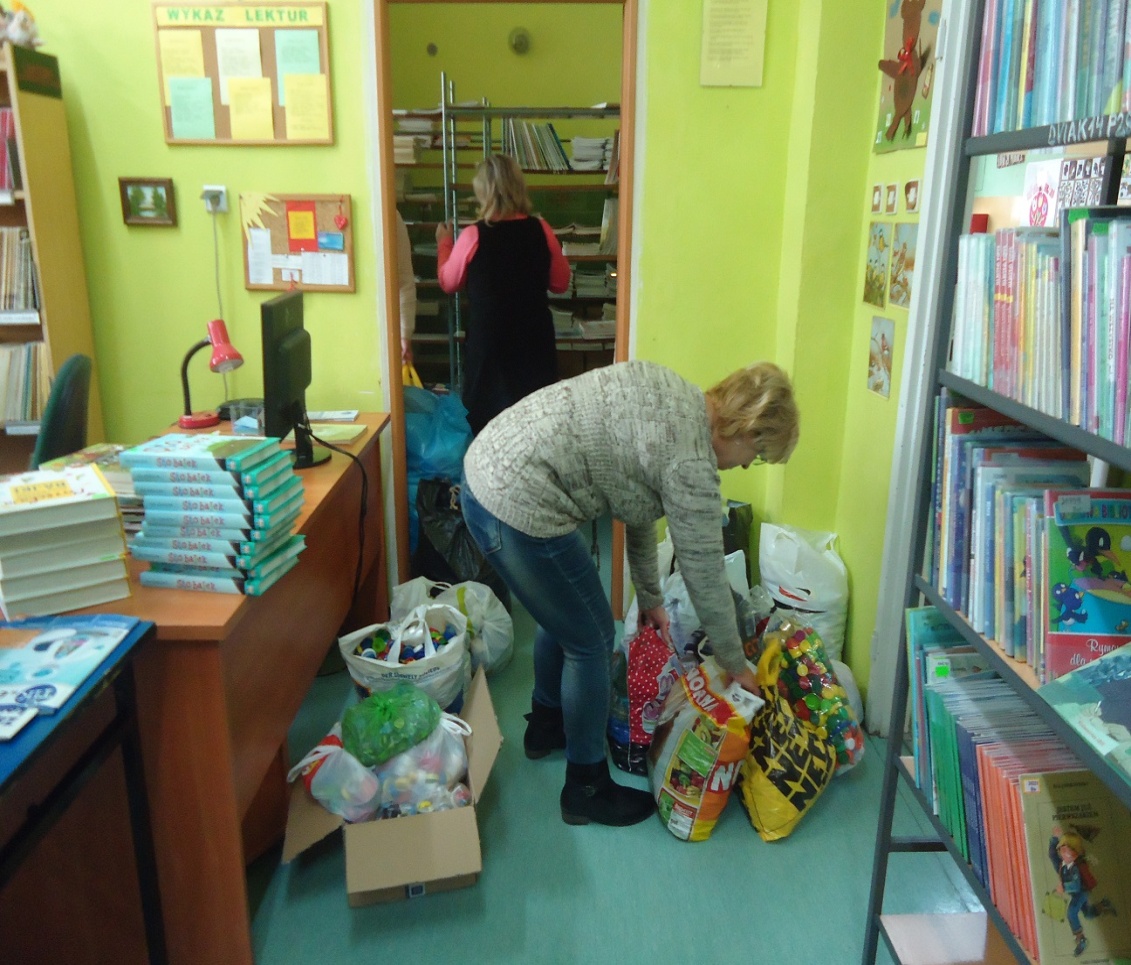 Listopad 2016Zarabiamy pieniądzeW piątek 25.11.2016 i w poniedziałek 28.11.2016 drugi dzień kiermaszu w godz. 9.30 i 10. 30 w holu szkoły.Serdecznie zapraszamy!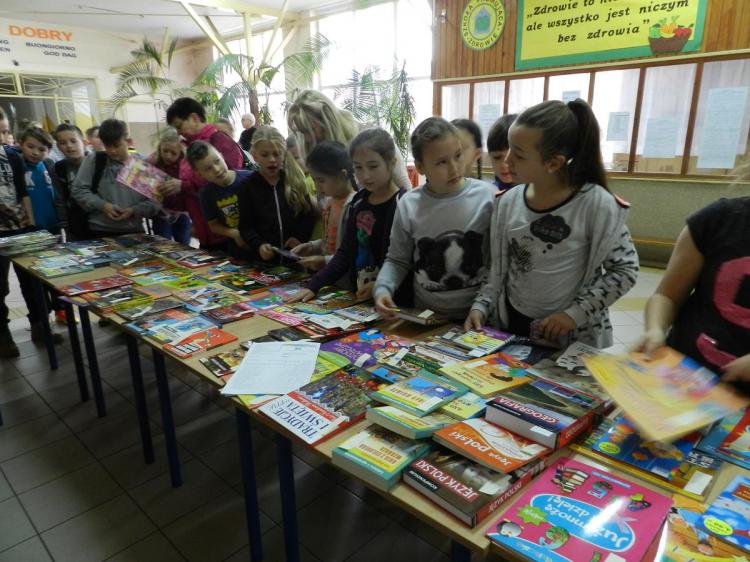 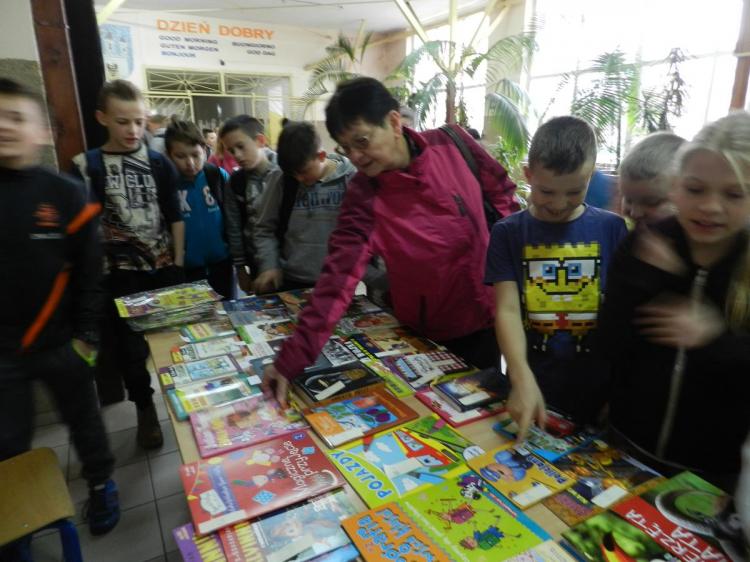 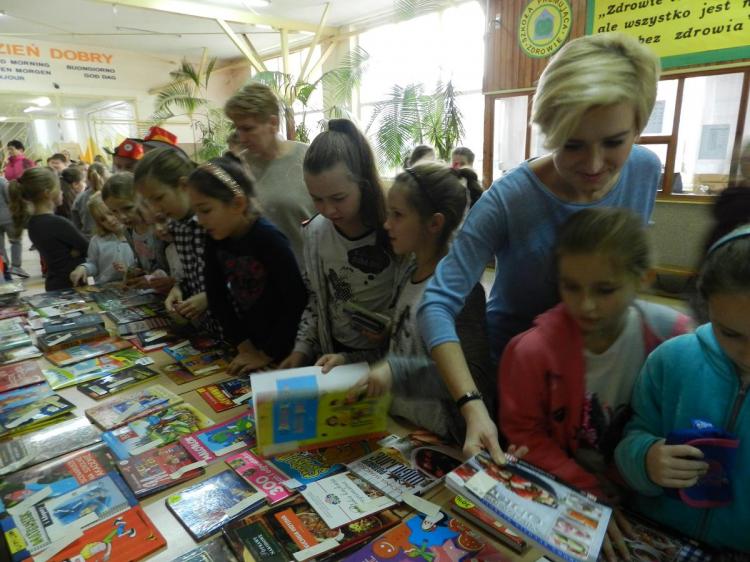 